Dzień 3 – Jestem przyjacielem przyrody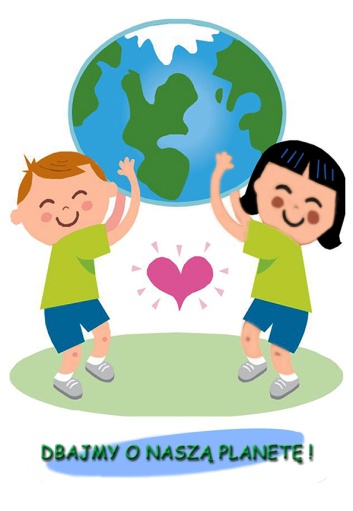 Karta pracy, cz. 4, s. 5. Ćwiczenia w pisaniu litery ł po śladzie. Dzieci ćwiczą pisanie litery w liniaturze bez wzoru.Karta pracy, cz. 4, s. 6, 7. Popatrz uważnie na obrazki. Powiedz, co jest dobre dla Ziemi, a co jej szkodzi. Ramki obrazków przedstawiających dobre zachowanie pokoloruj na zielono, a ramki obrazków przedstawiających złe zachowanie na czerwono.Karta pracy, cz. 4, s. 8. Wokół nas jest dużo rzeczy zużytych, niepotrzebnych. Można je wykorzystać tworząc z nich coś nowego. Powiedz, co wykorzystano do zrobienia przedstawionych na zdjęciu przedmiotów. Spróbuj stworzyć własną prace z niepotrzebnych już rzeczy, jakie znajdziesz w domu.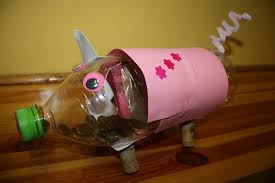 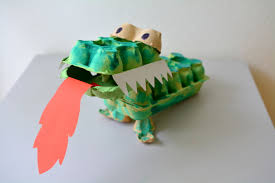 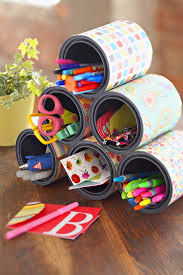 Wyprawka, s. 29. Wytnij obrazki. w pustych kwadratach zaznacz za pomocą kropek lub cyfr kolejność zdarzeń i przyklej obrazki na kartce. Opowiedz historyjkę „Jak rośnie fasola?”A teraz zapraszam do ćwiczeń gimnastycznych:https://wordwall.net/pl/resource/1122145/wf/mini-gimnastyka-w-domuRozwiązanie zagadki. Ma pień i koronę co rośnie do góry. Mieszkają na nim ptaki, które widzą chmury. (drzewo)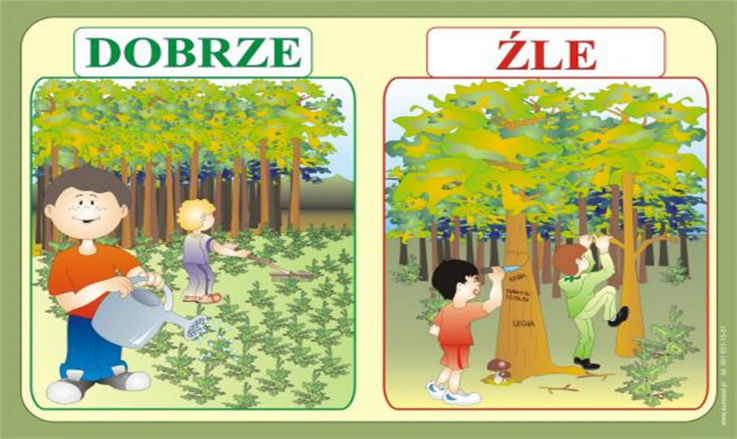 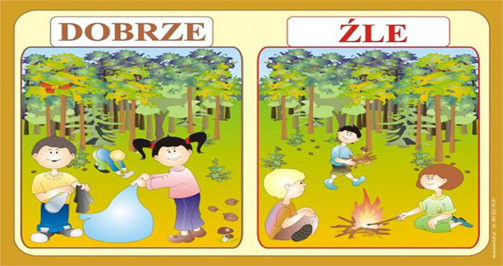 Należy pamiętać o tym, że:Drzewo jest domem zwierząt, a drewno potrzebne jest do budowy domu dla ludzi.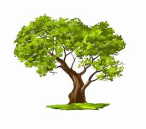 Na drzewach rośnie pożywienie dla zwierząt i ludzi.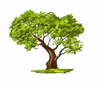 Drzewa dostarczają tlenu.Wśród drzew można miło odpocząć i spędzić czas.                                Miłej zabawy                                                                                                                                                            Pani KasiaZadania dodatkowe dla chętnych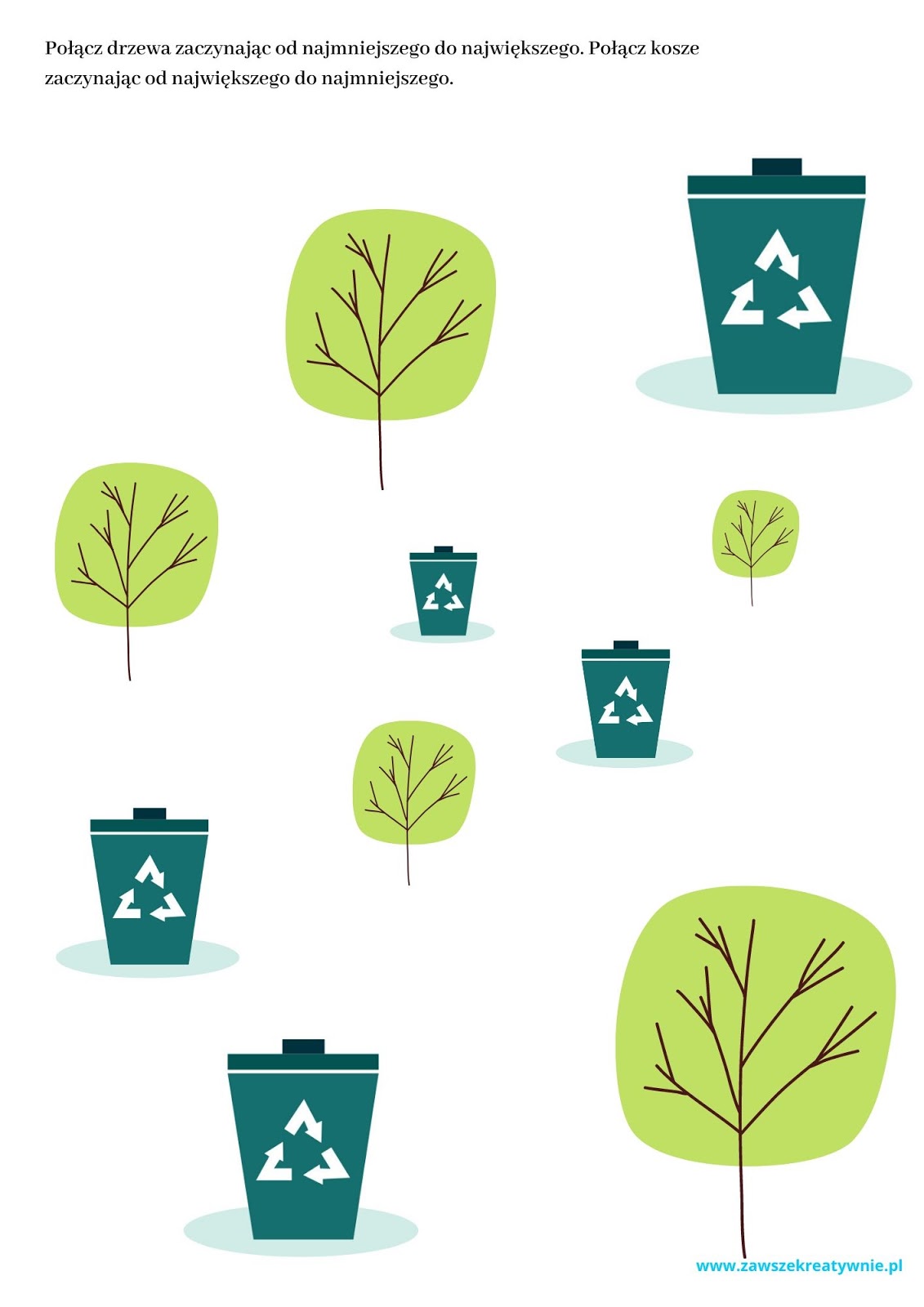 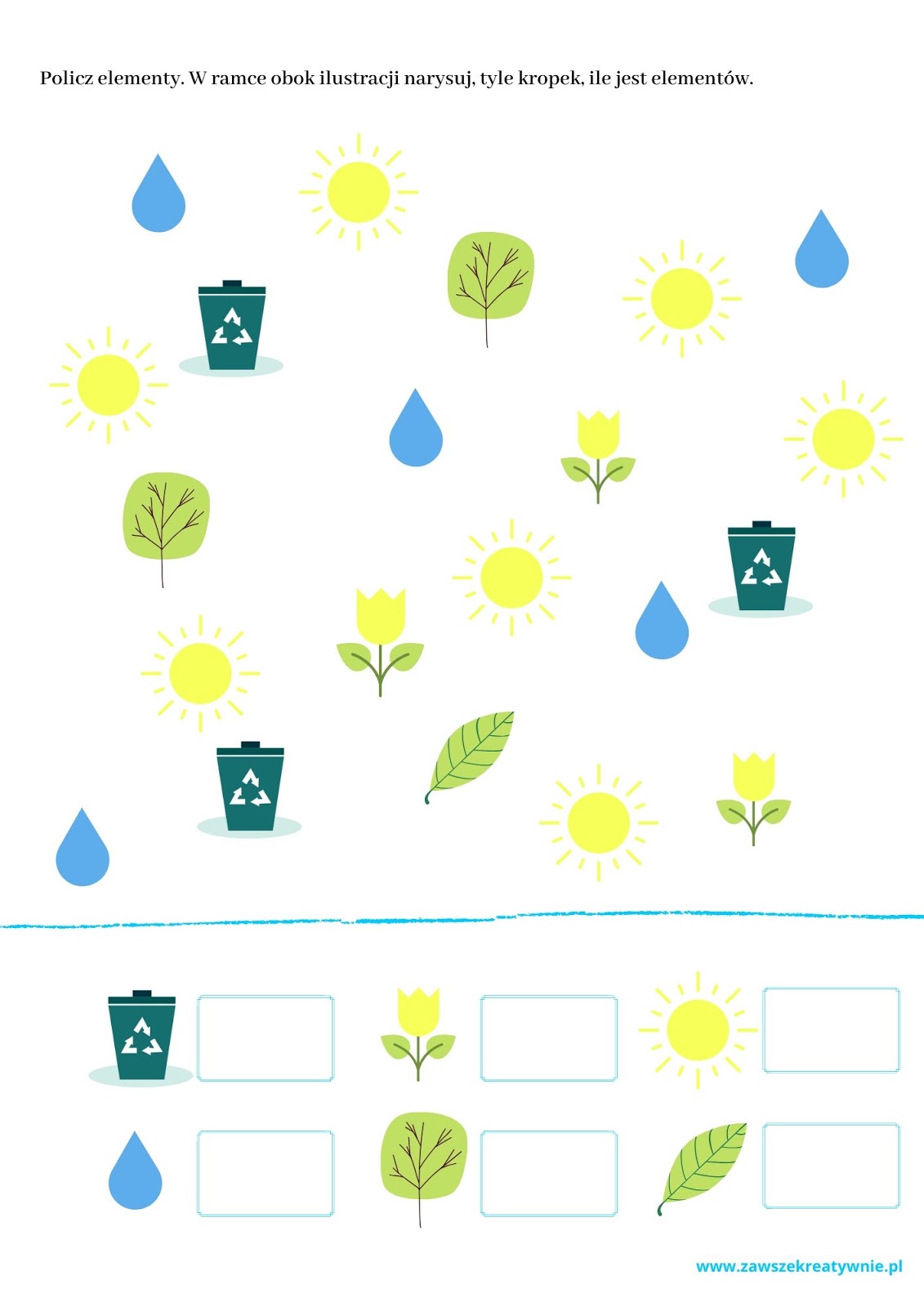 